COMPROBACIÓN DE CUÓRUM, LECTURA Y APROBACIÓN DEL ORDEN DEL DÍA.APROBACIÓN DE ACTAS ANTERIORES: Acta N.° 11-2020, del miércoles 15 de abril de 2020.Acta N.° 1°-2020 extraordinaria, del viernes 17 de abril de 2020.Acta N.° 12-2020, del miércoles 22 de abril de 2020.AUDIENCIA:M.Sc. Álvaro Madrigal, Secretario General del Sitún.  TEMA:  Atención de cursos durante la emergencia del Covid-19.  De 9:00 a 9:30 a.m.TALLER APEUNA-PMP 2022-2026.  De 10:00 a 11:00 a.m. ASUNTOS DE TRAMITACIÓN URGENTE: Nombramiento de miembro sustituto del Consaca ante la Comisión Institucional de Gobierno Abierto.UNA-CAIEP-CONSACA-DICT-020-2020, sobre aprobación de un transitorio general al Reglamento Fida para realizar una ampliación de convocatoria Fida con propuestas enmarcadas en la atención de la emergencia COVID-19.UNA-CAIEP-CONSACA-DICT-021-2020 Valoración de propuesta Fecte 2020UNA-CAIEP-CONSACA-DICT-022-2020 Propuesta para el uso de remanente Fecte 2020UNA-CAIEP-CONSACA-DICT-014-2020, sobre audiencia escrita Política de Salud Laboral.UNA-CAIEP-CONSACA-DICT-015-2020.  Informe de labores de la Fundauna 2019.UNA-CAE-CONSACA-DICT-003-2020.  Estrategia de Internacionalización. SEGUIMIENTO A ASUNTOS EN TRÁMITE:Estado de avance en el nombramiento del puesto de Dirección Administrativa de los órganos de Conducción Superior. (Comisión Especial) Control de acuerdos.DICTÁMENES:UNA-CES-CONSACA-DICT-001-2020.  Modificación Integral al Reglamento del Consejo Académico. Dr. Roberto Rojas Benavides. INFORMES: Informe sobre Taller Planes 2021-2025.CRONOGRAMA DE SESIONES DE CONSACA 2020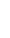 CRONOGRAMA DE SESIONES DE CONSACA 2020CRONOGRAMA DE SESIONES DE CONSACA 2020CRONOGRAMA DE SESIONES DE CONSACA 2020CRONOGRAMA DE SESIONES DE CONSACA 2020MESFECHATEMAOBSERVACIONESENERO22ENERO29FEBRERO5Audiencia: Francisco Mena. Coordinador de la Comisión “Evaluación de la oferta académica de la UNA con una mirada prospectiva al año 2030”.  9 a.m.FEBRERO12Audiencia a Comisión de Salud Ocupacional y Oficina de Salud Laboral: Conformación de Sub Comisiones de Salud Ocupacional (Requisitos Legales de la UNA)  (Se reprogramará)Comisión Reorganización Dirección Administrativa de los Órganos Superiores9:00 a.m.FEBRERO19Seguimiento a Rendición de cuentas. FEBRERO26Apeuna presenta algoritmo del FFRASesión 1-2020 Asamblea de Fundadores FundaunaHora: 1.30 p.m., Sala 4, Biblioteca Joaquín García MARZO4Taller en Conare para PLANESSESIÓN DE CONSACA SUSPENDIDA8:30 a.m. a 12:00 m.d. - ConareMARZO11MARZO18MARZO25ABRIL1ABRIL8Feriado – Semana SantaABRIL15ABRIL22Dr. Roberto Rojas BenavidesABRIL29Avance de Comisión Evaluación Académica. Reprogramar. Consultar a doña SandraInseguridad en los Campus Universitarios. Reprogramar M.Sc. Sandra Ovares Barquero.Mag. Bryan Baldí, Jefe del Depto. de Seguridad Institucional.MAYO6Taller Apeuna-PMP 2022-2026.Audiencia a Álvaro Madrigal del SitúnInforme sobre Taller Planes 2021-2025.MAYO13UNA-CES-CONSACA-DICT-001-2020.  Modificación Integral al Reglamento del Consejo Académico.  MAYO20MAYO27Entrega I avance Plan de trabajo Evaluación de la Oferta Académica Esteban PicadoJUNIO3JUNIO10JUNIO17JUNIO24TOTAL DE SESIONES                                                                                   20                                                    Quitando feriados y otras actividadesTOTAL DE SESIONES                                                                                   20                                                    Quitando feriados y otras actividadesTOTAL DE SESIONES                                                                                   20                                                    Quitando feriados y otras actividadesTOTAL DE SESIONES                                                                                   20                                                    Quitando feriados y otras actividadesTOTAL DE SESIONES                                                                                   20                                                    Quitando feriados y otras actividades